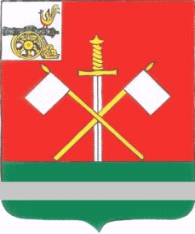 СМОЛЕНСКАЯ ОБЛАСТЬМОНАСТЫРЩИНСКИЙ РАЙОННЫЙСОВЕТ ДЕПУТАТОВР Е Ш Е Н И Е   от 30 октября 2018 года                                                                          № 33                                                  Об отчете постоянной комиссии по бюджету, инвестициям, экономическому развитию и предпринимательству о работе за 1 полугодие 2018 годаВ соответствии с частью 11. статьи 16. Регламента Монастырщинского районного Совета депутатов заслушав и обсудив  отчет председателя постоянной комиссии по бюджету, инвестициям, экономическому развитию и предпринимательству Головатого Бориса Евгеньевича о работе постоянной комиссии по бюджету, инвестициям, экономическому развитию и предпринимательству за 1 полугодие 2018 года, Монастырщинский районный Совет депутатов  Монастырщинский районный Совет депутатов	РЕШИЛ:1. Отчет постоянной комиссии по бюджету, инвестициям, экономическому развитию и предпринимательству о работе за 1 полугодие 2018 года принять к сведению (прилагается).2. Настоящее решение вступает в силу со дня его подписания.Приложение к решению Монастырщинского районного Совета депутатов от 30.10.2018 № 33 Отчето работе постоянной комиссии по бюджету, инвестициям, экономическому развитию и предпринимательству за 1 полугодие 2018 года        Постоянная комиссия Монастырщинского районного Совета депутатов по бюджету, инвестициям, экономическому развитию и предпринимательству создана для осуществления ее полномочий в сфере экономики, бюджетных и финансовых отношений, муниципального заказа.         В своей деятельности комиссия руководствуется действующим законодательством, Уставом муниципального образования «Монастырщинский район» Смоленской области, Регламентом Монастырщинского районного Совета депутатов и Положением о постоянных  комиссиях Монастырщинского Совета депутатов. Количественный состав комиссии составляет 6 депутатов.       Председатель комиссии -  Головатый Б.Е. Члены комиссии: -  Азаренкова С.Н.,-  Логвинова Е.В.,-  Миренков К.А.,  -  Элисов М.З.,-  Якушенков Д.Н. Основными формами деятельности комиссии за отчетный период являлись: проведение заседаний, участие в совместных заседаниях постоянных комиссий и выработка по ним оптимальных решений, участие в проведении публичных слушаний, работа с поступившими в адрес комиссии обращениями.            Члены постоянной комиссии по вопросам своего ведения:1) предварительно рассматривают проекты правовых актов районного Совета и готовят заключения на них;2) готовят предложения в примерный план нормотворческой работы районного  Совета на предстоящий календарный год;3) участвуют в подготовке и организации публичных  слушаний; 4) осуществляют контроль исполнения правовых актов районного Совета по своему профилю;5) исполняют поручения районного Совета и председателя районного Совета;8) ведут постоянный прием граждан согласно утвержденному графику, опубликованному в средствах массовой информации;9) информируют избирателей о своей деятельности в средствах массовой информации;10) решают вопросы организации своей деятельности.Заседания постоянных комиссий проводятся открыто. В заседаниях комиссии с правом совещательного голоса могут принимать участие депутаты, не входящие в состав данной постоянной комиссии и иные лица по решению постоянной комиссии.За 1 полугодие 2018 года проведено 10 заседаний комиссии, из них 2 совместных.На заседаниях комиссии было рассмотрено 20 вопросов, приняты по ним решения, касающиеся сферы бюджета и финансов, экономического развития, имущественных и земельных отношений.   На заседаниях комиссии по вопросам, внесённым в повестку дня заседаний Монастырщинского районного Совета депутатов заслушивались следующие должностные лица: - Председатель Монастырщинского районного Совета депутатов П.А. Счастливый;-  Глава муниципального образования «Монастырщинский район» Смоленской области В.Б. Титов; - заместитель Главы муниципального образования «Монастырщинский район» Смоленской области А.С. Барановский; - начальник Монастырщинского Финансового управления Администрации муниципального образования «Монастырщинский район» Смоленской области Е.Н. Скугарева;- председатель Контрольно-ревизионной комиссии муниципального образования «Монастырщинский район» Смоленской области М.Е. Бибикова;- начальник отдела экономического развития, ЖКХ, градостроительной деятельности Администрации муниципального образования «Монастырщинский район» Смоленской области А.А. Колесников;- начальник отдела имущественных и земельных отношений  Администрации муниципального образования «Монастырщинский район» Смоленской области Н.В. Голуб.	Члены комиссии активно участвовали в подготовке решений Монастырщинского районного Совета депутатов по вопросам, касающимся компетенции деятельности комиссии.    Глава муниципального образования «Монастырщинский район» Смоленской области                                          В.Б.ТитовПредседатель Монастырщинского районного Совета депутатов                                                 П.А.Счастливый